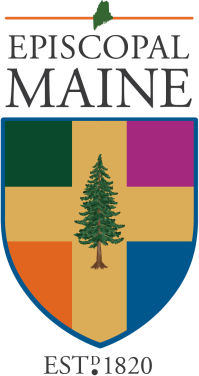                                    Mission Priorities RequestWho should apply: As a general guideline, Mission Priorities is a process for providing funds to established programs with a proven track record. New programs are advised to seek funding from the New Initiatives Fund grant process.How to apply: To apply for a Mission Priorities funding please use this form. Please enter your responses directly into the document. Questions and/or completed applications should be sent via email to grants@episcopalmaine.orgReview process: Once received, your application will be reviewed for completeness and evaluated to determine if it meets the “Criteria for Mission” adopted by Diocesan Council. It will then be sent to the Finance Committee to use as a guide as they prepare the budget for the coming year. The budget for the following year is not finalized until a vote of convention held each October or November. Criteria for Mission: The Diocese will consider grants for ministries that:Embody our baptismal promise to seek and serve Christ in others, respecting the dignity of every human being.Have energetic leadership with experience and passion for their ministry.Have program evaluation processes in place and an articulated plan to achieve sustainability and/or have significant or lasting impact.Are willing to share personnel, resources, and best practices with the Diocese.Demonstrate innovative thinking, transparency, equity, fairness, and collaboration.Expectations:Those program groups that receive grants will be expected to use their funds in the budget (calendar) year.Funding will go to active, functioning program groups.Incomplete applications will not be accepted.Mission Priority Grants do not cover expenses related to total compensation, salary, or benefits.DEMOGRAPHIC INFORMATIONName of applicant program:Location of applicant program:Name of person completing this application:Relationship/role to applicant program:Sponsoring congregation:Address:Your email address:Your phone/cell number:Written endorsement from Priest-in-Charge, or Senior Warden (in the absence of a PiC), Executive Director or committee/program group chair. MINISTRY INFORMATIONPlease provide the mission statement of this group and describe the group’s purpose.Describe how your ministry embodies our baptismal promise to seek and serve Christ in others, respecting the dignity of every human being.Describe how your ministry collaborates, integrates, or supports other churches, organizations, or affinity groups and list those groups.Does your ministry have ecumenical partners? Please list.Does your ministry have experienced and passionate leaders? Check the one that most closely describes your situation:One leader who has led for two years or more. -------Two leaders who have led for a combined total of five years or more. --------Three (or more)leaders who have led for a combined total of ten years or more. ------At least one additional member who will step up to fill in when needed. -------MEMBERSHIP INFORMATIONDescribe your membership whether a board, board and staff, or committee members.Select one from each column.Over the past two years, participation has been (underline one):Growing	Holding steady	DecliningAre you actively recruiting new members and staff and training them to take on leadership in the future?What is your plan to develop leadership for your ministry?IMPACT ASSESSMENTHow does this ministry evaluate its value to the community, congregation(s), or diocese? What are the ways your ministry impact is measured and/or evaluated?How does your ministry share its successes, failures, challenges, or triumphs with others doing similar work? Please list those partners.How can/has this ministry move(d) from delivering a program to participants to making the program self- sustaining? How do you plan to grow your ministry?Do other organizations offer financial resources to support this ministry? List the largest donor organizations and the amount of their annual contribution.FINANCIAL INFORMATIONHas your program group, committee, organization, or ministry been funded this year by any other diocesan grant (please list the grant received and amount)?How do you plan to track any funding received from the diocese?TELL US MOREIs there anything else you would like the members of the diocese to know about your program group, committee, organization, or ministry?ENDORSE YOUR APPLICATIONDigital Signature and DatePlease save your completed application, attach any supporting documents, and send in an email addressed to: grants@episcopalmaine.orgActive MembersFrom these Congregations (name/location)Less than 5 active members6-10 active members11-19 active membersMore than twenty active membersOur Ministry ServesFromLess than 50 participantsLess than 5 congregations51-75 participants6-10 congregations75 to 99 participants11-25 congregationsMore than one hundred participantsMore than 25 congregationsCategoryAmount BudgetedAdministration (postage, paper, supplies)TrainingEducational MaterialsCommunicationsDigital/Electronic Support (please list)MeetingsMileage Reimbursement for MeetingsSeminar/Program/Advancement Training OppsTravel for AboveOther (specify)Other (specify)Other (specify)TOTAL 2025 Mission Priority REQUEST